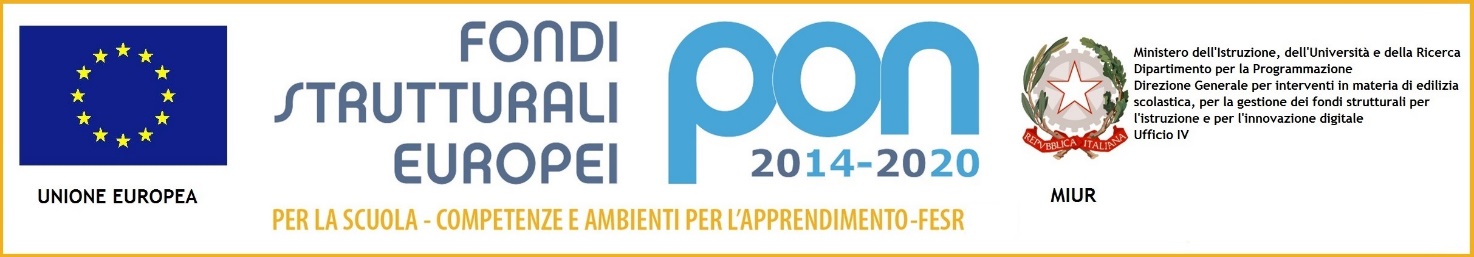                                                   ISTITUTO COMPRENSIVO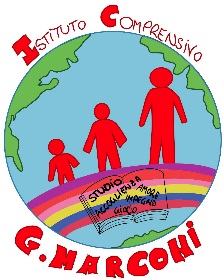 "G.MARCONI"       via ionio snc, 84091 battipaglia Codice meccanografico SAIC8AD009 – C.f. 91050600658           E-mail SAIC8AD009@istruzione.it – Pec saic8ad009@pec.istruzione.it             Sito web:  http://www.icmarconibattipaglia.edu.itISTANZA DI PARTECIPAZIONE(DA CONSEGNARE ENTRO IL 19/02/19)Avviso di selezione studenti coinvolti nella realizzazione del Progetto PON Codice 10.2.2A-FSEPON-CA-2018-681 AVVISO PUBBLICO N 1047 del 05/02/2018.; Obiettivo specifico: 10.2 Miglioramento delle competenze chiave degli allievi Azione 10.2.2 Azioni di integrazione e potenziamento delle aree disciplinari di base con particolare riferimento al I e al II ciclo Sottoazione 10.2.2A Competenze di base Titolo del progetto:”Con lo sport gioco ,imparo, dunque…cresco”CODICE CUP : E27I18000700007Il/La sottoscritto/a____________________________________nato/a __________________________prov._____________il___________________ C.F. ___________________________________________________residente in ___________________________________________ prov. _____________________________via/Piazza____________________________________________________________ n. civ. ______________telefono________________________________________________cell. _____________________________Classe frequentata ________indirizzo ___________________________sede _________________________CHIEDEdi poter partecipare al progetto  PON Codice 10.2.2A-FSEPON-CA-2018-681 AVVISO PUBBLICO N 1047 del 05/02/2018.; Obiettivo specifico: 10.2 Miglioramento delle competenze chiave degli allievi Azione 10.2.2 Azioni di integrazione e potenziamento delle aree disciplinari di base con particolare riferimento al I e al II ciclo Sottoazione 10.2.2A Competenze di base Titolo del progetto:”Con lo sport gioco ,imparo, dunque…cresco”CODICE CUP : E27I18000700007organizzato dall’I.C.”G.Marconi”di Battipaglia e di essere iscritto al seguente modulo: Battipaglia, ____/____/2019                                  Firma dell’alunno/a ________________________________I sottoscritti _________________________________________ genitori dell’alunno/a dichiarano di essere a conoscenza della richiesta inoltrata dal/dalla figlio/a ed autorizzano la partecipazione al progetto.I sottoscritti dichiarano di aver preso visione del bando e di accettarne il contenuto. In caso di partecipazione i sottoscritti si impegnano a far frequentare il/la proprio/a figlio/a con costanza ed impegno, consapevoli che per l’amministrazione il progetto ha un impatto notevole sia in termini di costi che di gestione. Si precisa che l’Istituto Comprensivo “G .Marconi” di Battipaglia, depositario dei dati personali, potrà, a richiesta, fornire all’autorità competente del MIUR le informazioni necessarie per le attività di monitoraggio e valutazione del processo formativo a cui è ammesso l'allievo/a.Battipaglia, ____/____/2019                          Firma del genitore_____________________________________Firma del genitore_____________________________________CONSENSO PER IL TRATTAMENTO DEI DATI PERSONALI E SENSIBILI I sottoscritti…………………………………….. con la presente, ai sensi dell’ articolo 13 e 23 del Regolamento UE/679/2016 e successive modificazioni ed integrazioni, AUTORIZZANOL’Istituto Comprensivo “G.Marconi” di Battipaglia al trattamento, anche con l’ausilio di mezzi informatici e telematici, dei dati personali forniti dal sottoscritto; prendono inoltre atto che, ai sensi del “Codice Privacy”, titolare del trattamento dei dati è l’Istituto sopra citato e che il sottoscritto potrà esercitare, in qualunque momento, tutti i diritti di accesso ai propri dati personali previsti dall’art. 15 del Regolamento UE/679/2016  (ivi inclusi, a titolo esemplificativo e non esaustivo, il diritto di ottenere la conferma dell’esistenza degli stessi, conoscerne il contenuto e le finalità e modalità di trattamento, verificarne l’esattezza, richiedere eventuali integrazioni, modifiche e/o la cancellazione, nonché l’opposizione al trattamento degli stessi).Battipaglia, ____/____/2019                           Firma del genitore_____________________________________Firma del genitore_____________________________________TITOLO MODULODURATA IN OREDESTINATARIBarrare con una XCon lo sport gioco ,imparo, dunque…cresco60Max 30 alunni  appartenenti alle classi PRIME,SECONDE e TERZE della   Scuola Primaria